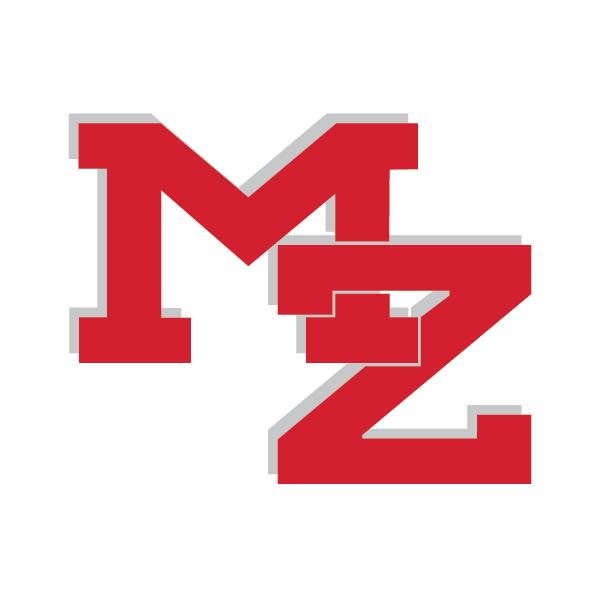 	monte Escuela media zionTítulo I Padres y partes interesadas ENTRADA ReuniónVamos a celebrar una Reunión de entrada para todos los padres del Título I y las partes interesadas en Miércoles 31 de julio de 2019 de 9:45 am a 10:30 am. Los padres del Título I tendrán la oportunidad de proporcionar información sobre los siguientes requisitos federales:Plan de Título I para toda la escuelaPlan de Compromiso de Padres y Familias de la EscuelaAcuerdo entre la escuela y los padresPresupuesto de participación de los padres del 1%La reunión se llevará a cabo en el siguiente lugar:monte Zion Media Center132 Eagle DriveMonte Zion, GA 30150 Para obtener más información, comuníquese con Kelley Bennett o Connie Robison al 770-834-3389.